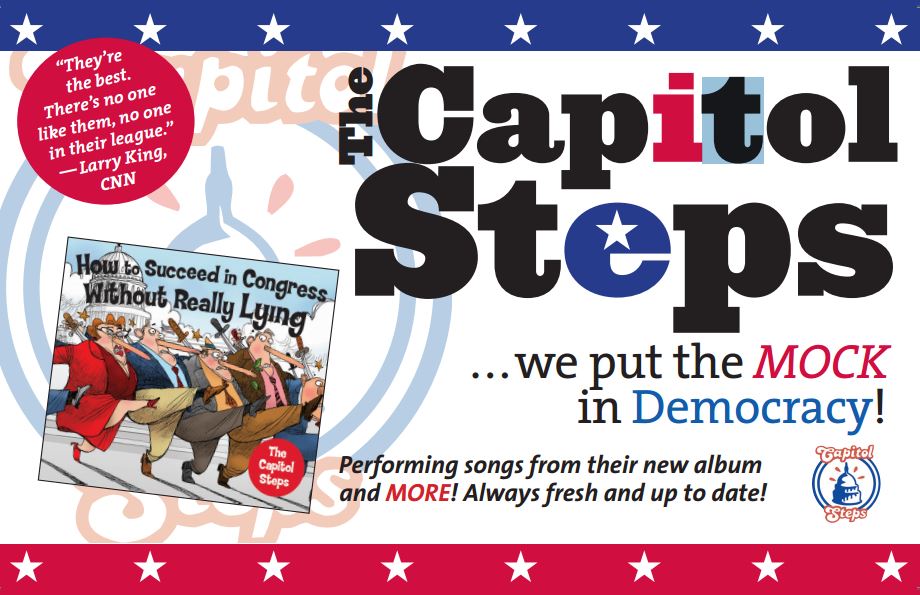 Straight from D.C., THE CAPITOL STEPS bring their brand of bipartisan comedy, songs & skits to Damascus! If you ever wanted to hear Pres. Obama sing show tunes or Gov. Christie dance ballet, this is the show for you!SUNDAY, MARCH 15, 2015 7 pm 
Damascus High School aUDITORIUM http://bit.ly/1BEYzJwTickets $30 in advance or $40 at the door (if available)All proceeds benefit the Damascus & Clarksburg PTSA Post Proms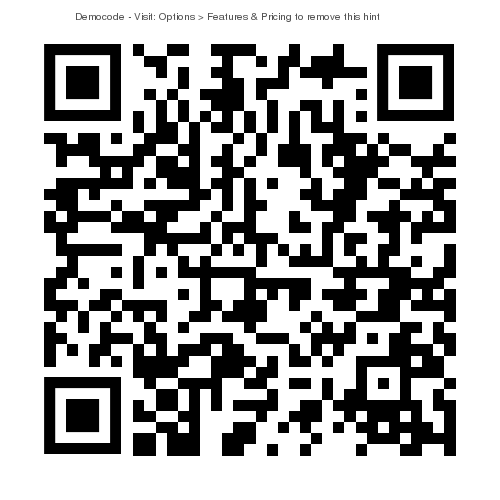 